program 08:30-9:00	köszöntő9:00- 10:30A sebészeti varróanyagok fejlődése és a modern sebészeti varróanyagok tulajdonságai és indikációi Dr. Michailovits Georgina  (SE Parodontológiai Klinika)A maxillofaciális és dentoalveoláris sebészi beavatkozások kapcsán használt leggyakoribb varrási technikák indikációi és alkalmazási területeiDr. Heintz Renáta (SZTE Általános Orvostudományi Kar)10:30-11:00	kávészünet	11:00-13:00	hands-on gyakorlat sertés állcsontonProf. Dr. Dr. Piffkó József, Dr. Heintz Renáta, Dr. Michailovits Georgina 13:00-14:00	ebéd	14:00-15:30	A parodontális sebészetben és a szájüregi augmentációk kapcsán használat varrattípusok 1. rész: parodontológia és parondontális gingiva plasztikaDr. Molnár Bálint (SE Parodontológiai Klinika)2. rész: augmentációk és az ezekhez kapcsolódó lágyrészplasztikaProf. Dr. Windisch Péter (SE Parodontológiai Klinika)15:30-16:00	kávészünet	16:00-18:00	hands-on gyakorlat sertés állcsonton Prof. Dr. Windisch Péter, Dr. Molnár Bálint, Dr. Michailovits Georgina 18:00-18:30	tesztvizsga	Tanfolyamunkra online (oftex.hu) vagy a klinikai kapcsolattartónál (titkárság) személyesen vagy postai úton (jelentkezési lapot postázva) lehet jelentkezni.Kérjük, a befizetést csak a regisztrációját megerősítő e-mail megérkezése után tegye meg.A tanfolyamra való jelentkezés a befizetés után válik teljessé.A kurzus díját az orvos nevével, pecsétszámával és a kurzus nevével vagy dátumával a közlemény rovatban feltüntetve kérjük átutalni a :
Posonyi Ignácz Egészségügyi Alapítvány 11735005-20333175 OTP számlaszámára. 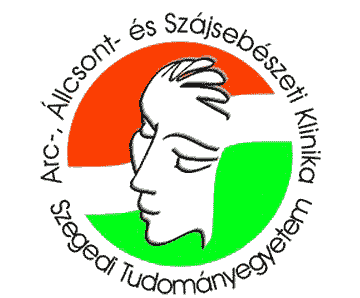 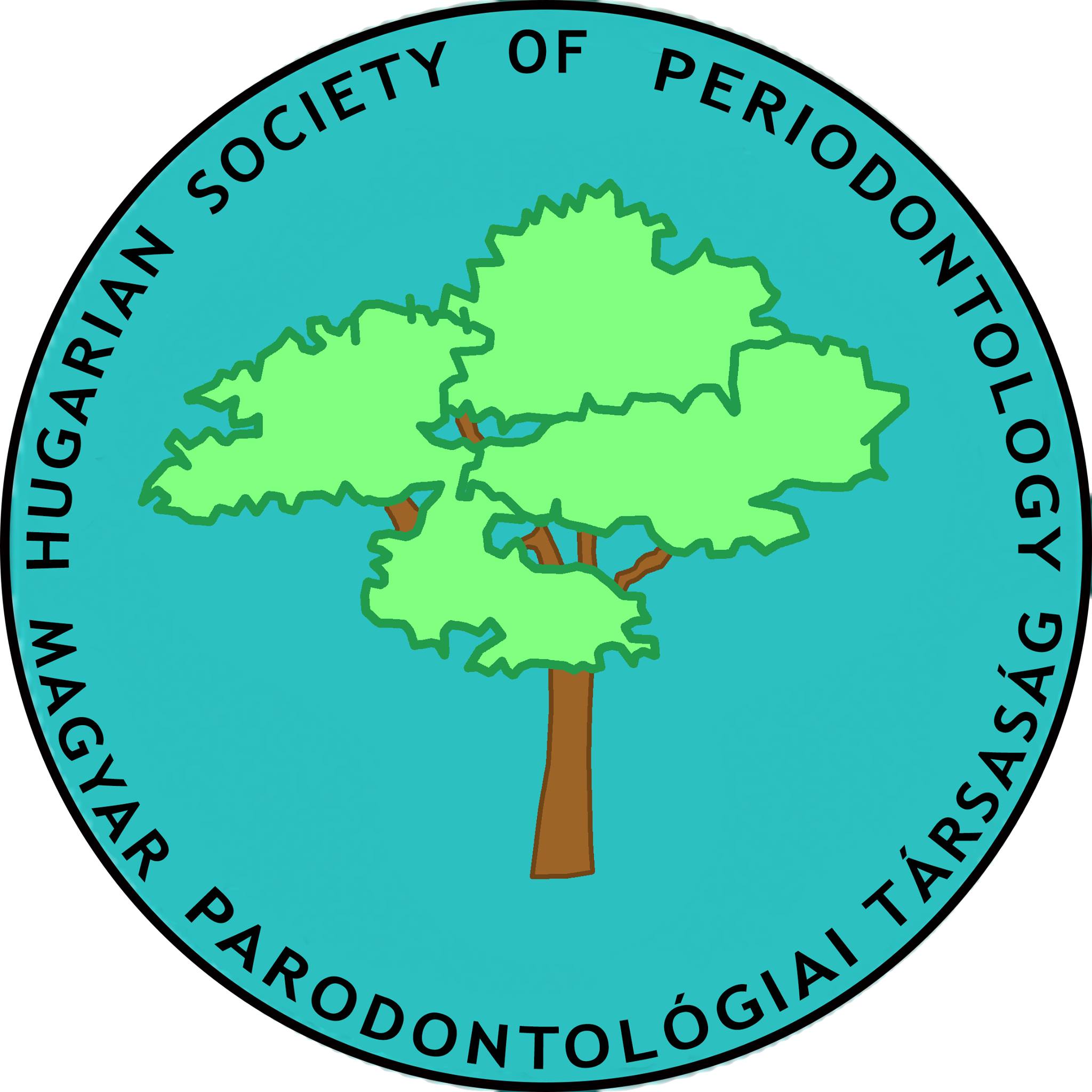 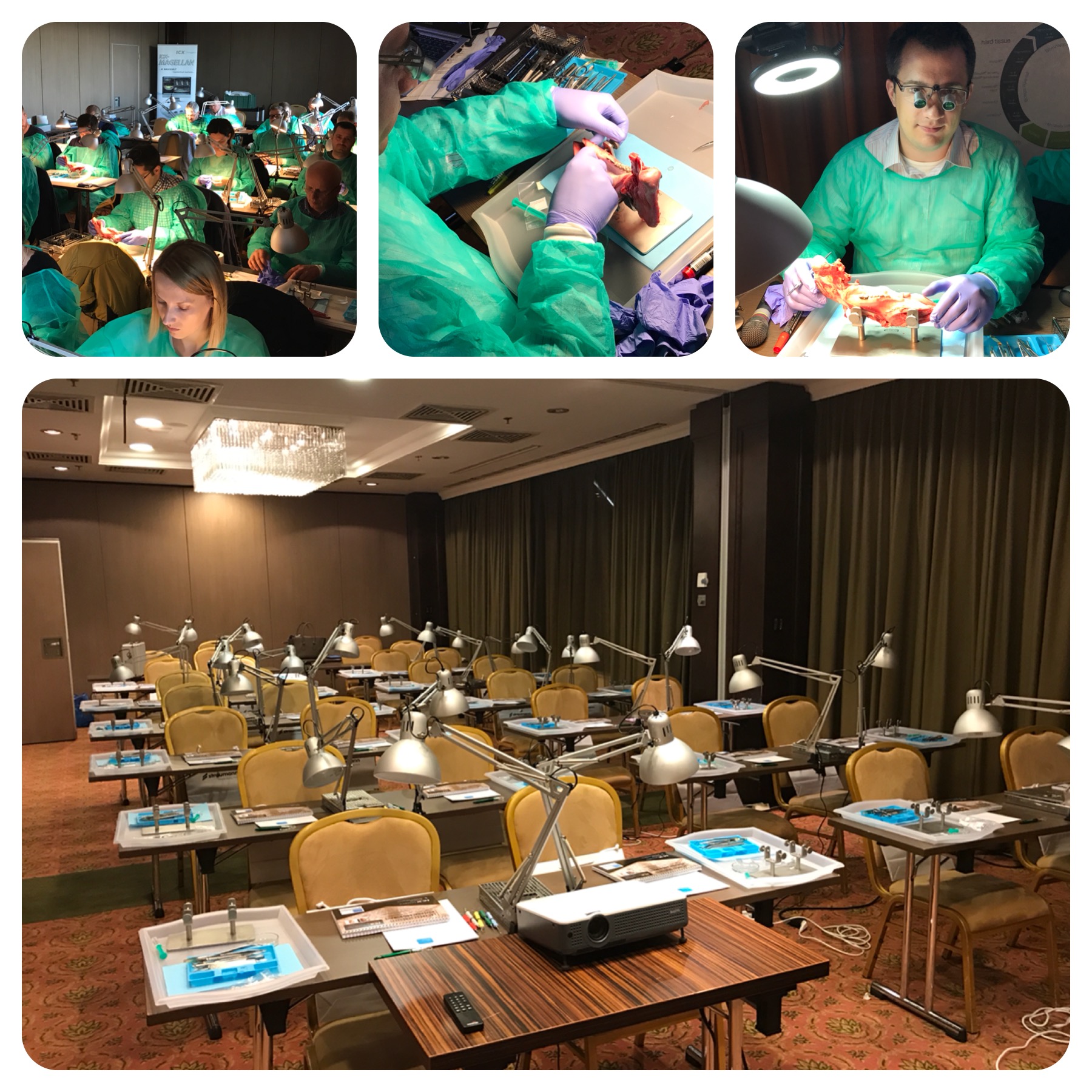 